Modulo di documentazione per la prima consultazione dopo un trauma da accelerazione cranio-cervicale	Si prega di rispondere a tutte le domande!Il modulo di documentazione interamente compilato va inviato, una volta noto, all’assicuratore infortuni o malattia competente (posizione Tarmed 00.2215).
Una copia va trasmessa anche al medico curante successivo.
Associazione Svizzera di Assicurazioni ASA / suva / santésuisse 28.02.2009
Il presente questionario può essere scaricato in formato Word o PDF dal sito www.svv.ch/medicina 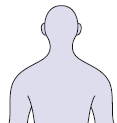 